ГОРОДСКАЯ  ДУМА  ГОРОДА  ДИМИТРОВГРАДАУльяновской областиР Е Ш Е Н И Ег.Димитровград  26  октября  2022  года  							       № 90/777  .Об установлении дополнительной меры социальной поддержкив виде предоставления права на бесплатный проезд на пассажирском транспорте общего пользования по муниципальным маршрутам регулярных перевозок на территории города ДимитровградаУльяновской областиРуководствуясь статьей 74.1 Бюджетного кодекса Российской Федерации, частью 5 статьи 20 Федерального закона от 06.10.2003 № 131-ФЗ «Об общих принципах организации местного самоуправления в Российской Федерации», Указом Губернатора Ульяновской области от 17.08.2022 № 100 «О некоторых мерах поддержки граждан, являющихся членами семей граждан, призванных на военную службу по мобилизации в Вооружённые Силы Российской Федерации, и граждан, являющихся членами семей военнослужащих, лиц, проходящих службу в войсках национальной гвардии Российской Федерации, принимающих участие в проведении специальной военной операции», абзацем вторым части 4 статьи 9, пунктом 29 части 2 статьи 26 Устава муниципального образования «Город Димитровград» Ульяновской области, рассмотрев обращение Главы города Димитровграда Ульяновской области Большакова А.Н. от 25.10.2022 №01-22/5025, Городская Дума города Димитровграда Ульяновской области третьего созыва решила:Установить дополнительную меру социальной поддержки в виде предоставления права на бесплатный проезд на пассажирском транспорте общего пользования по муниципальным маршрутам регулярных перевозок на территории города Димитровграда Ульяновской области. 		2. Определить следующую категорию, которой будет предоставлена дополнительная мера социальной поддержки, установленная пунктом 1 настоящего решения: - дети мобилизованного (военнослужащего), не достигшие возраста 18 лет или старше этого возраста, если они стали инвалидами до достижения ими возраста 18 лет, а также дети, обучающиеся в образовательных организациях по очной форме обучения, - до окончания обучения, но не более чем до достижения ими возраста 23 лет. 3. Рекомендовать Администрации города Димитровграда Ульяновской области организовать учет детей, социальная поддержка которым будет оказываться в рамках настоящего решения.4. Установить, что предоставление дополнительной меры социальной поддержки, установленной пунктом 1 настоящего решения, осуществляется в соответствии с порядком, утверждаемым постановлением Администрации города Димитровграда Ульяновской области. 5. Настоящее решение подлежит официальному опубликованию и размещению на официальном сайте Городской Думы города Димитровграда Ульяновской области в информационно-телекоммуникационной сети «Интернет».6. Настоящее решение вступает в силу на следующий день после дня его официального опубликования.Председатель Городской Думыгорода Димитровграда Ульяновской областиА.П.ЕрышевГлава города ДимитровградаУльяновской областиА.Н.Большаков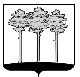 